Для участия в конференции скачайте приложение ZOOM (на телефон или иной носитель) и заранее зарегистрируйтесь по ссылкеhttps://nn-terra.ru/onlayn-konferenciya-monitoring-situacii-po-covid-2019-vzglyad-praktikuyushchego-vrachaИдентификатор конференции: 862-9495-8107Инструкция по подключению к конференции:1. Для начала работы Вам необходимо скачать и установить приложение ZOOM.Ссылка для скачивания на компьютер/ноутбук https://zoom.us/downloadНа планшет/смартфон приложение необходимо скачать через PlayMarket/AppStore.2. Необходимо пройти регистрацию в приложении (создать учетную запись).3. Далее перейти по ссылке, полученной от технического организатора с приглашением к участию в конференции.4. Зарегистрироваться в конференции (предварительно войдя в свою учетную запись ZOOM).5. В день проведения мероприятия необходимо зайти в приложение, нажать кнопку «Войти в конференцию».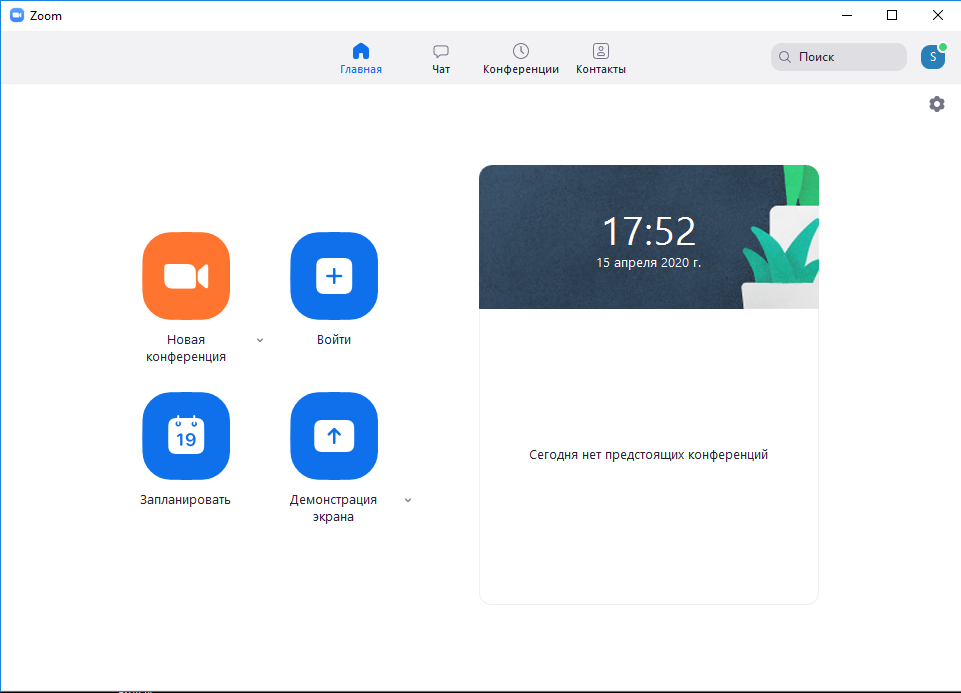 6. Далее ввести идентификатор (номер прислан Вам на e-mail техническим организатором) в указанное поле. В поле «Ваше имя» ввести Фамилию и Имя. А также проставить галочки «Не подключать звук» и «Выключить мое видео». 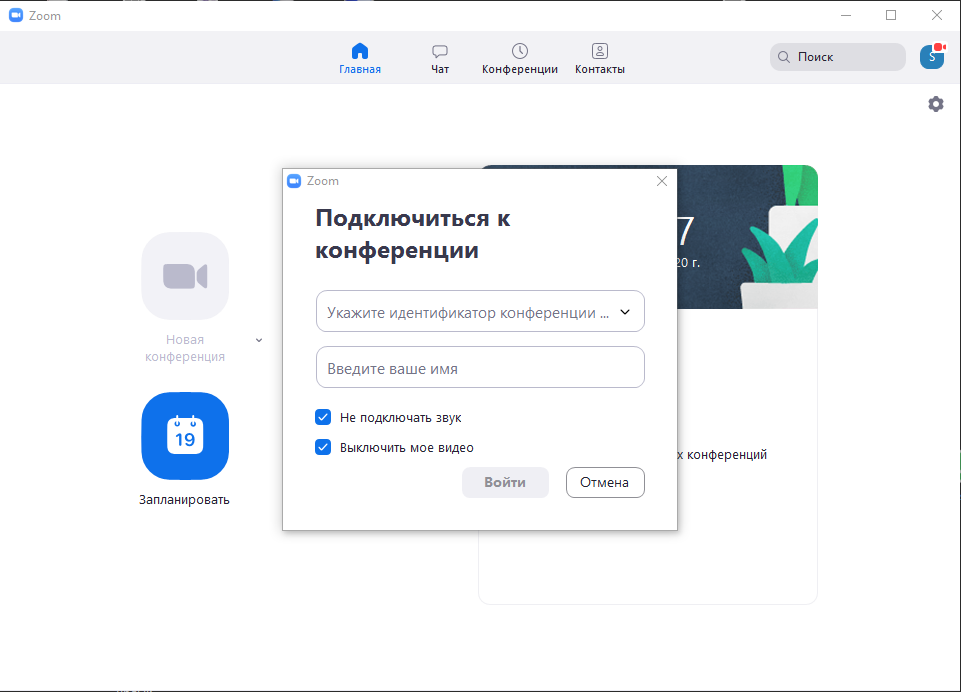 7. Подать заявку на участие и ожидать разрешения от организатора для подключения.8. Присоединиться к конференции и начать просмотр.Если при входе в конференцию со смартфона или планшета у Вас нет звука, Вам нужно сделать следующее: 1. Нажать на значок «Наушники» в нижнем левом углу экрана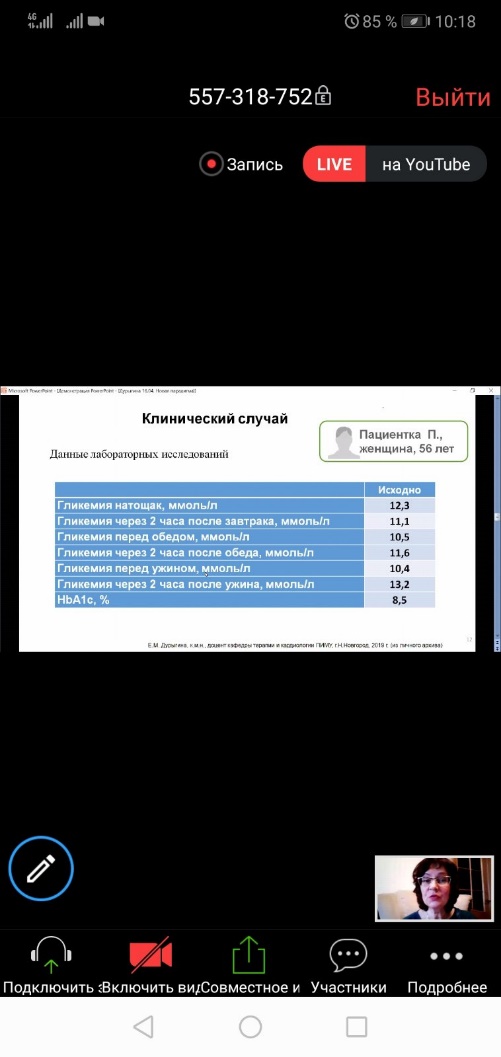 2. У Вас появится белое окно с надписью «Вызов с использованием звука устройства», Вам необходимо нажать на данное поле.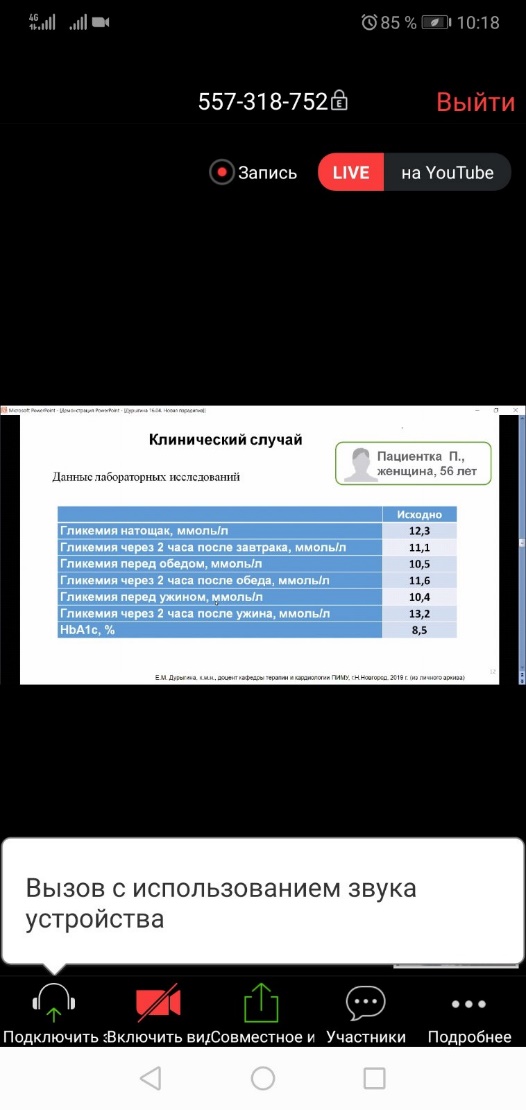 3. После нажатия у Вас должен появиться красный перечеркнутый микрофон, на него нажимать не нужно.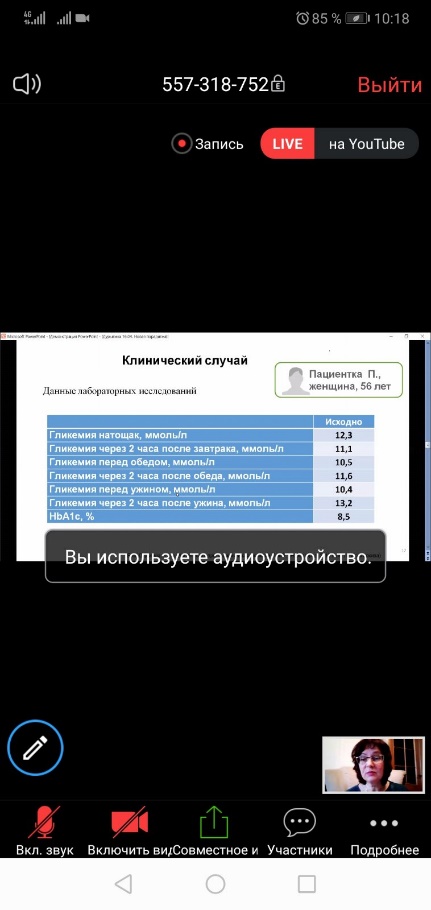 